  Homer Volunteer Fire Department  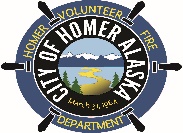 Member    ApplicationCheck all that Apply                                                             Date: ________Fire Fighter    EMT     Technical Rescue     Support  Name: ___________________   ___________________    __________________                          Last                              First                           MiddleAddress: ___________________________   _____________________________                         Physical                                               Mailing Phone Number: _______________  Email Address: ____________________Emergency Contact Name: ______________  Phone Number: ___________Employment: _____________________________________________________Date of Birth: ____________Do you have a valid driver’s license: ____  State: ____  DL # ___________Have you ever been a member of a Fire Department? No   Yes If yes, where: ____________________________________Do you have Family members who would be impacted by your membership? _____________________________________________________Do you hold any current Certifications? No   Yes If yes, which ones: _________________________________________________Do you have any health impairments, physical or medical that would affect your duties at the Fire Department? No   Yes If yes, explain: ____________________________________________________Please list 3 references:Name: ______________________  Phone Number: ______________________Address: ______________________  Relationship: ______________________Name: ______________________  Phone Number: ______________________Address: ______________________  Relationship: ______________________Name: ______________________  Phone Number: ______________________Address: ______________________  Relationship: ______________________Have you been convicted of a violation of federal or state law, excluding minor traffic violations, within the last 15 year? No   Yes Please list any traffic violations in the last 5 years.____________________________________________________________________________________________________________________________________A background investigation is required. Is there anything we should be aware about before giving the above information to the State Troopers for this inquiry? Please explain:______________________________________________________________________________________________________________________________________________________________________________________________________Applicant Signature: __________________________  Date: ______________Chief Officer Signature: ________________________  Date: ____________